Assessment Guidance Risk AssessmentRisk AssessmentRisk AssessmentRisk AssessmentRisk AssessmentRisk Assessment for the activity ofBunfight + erg competition (on the day)Bunfight + erg competition (on the day)Date29/09/21-30/09/21Unit/Faculty/DirectorateAssessorAmelia MarriottAmelia MarriottLine Manager/SupervisorSigned offPART A PART A PART A PART A PART A PART A PART A PART A PART A PART A PART A (1) Risk identification(1) Risk identification(1) Risk identification(2) Risk assessment(2) Risk assessment(2) Risk assessment(2) Risk assessment(3) Risk management(3) Risk management(3) Risk management(3) Risk managementHazardPotential ConsequencesWho might be harmed(user; those nearby; those in the vicinity; members of the public)InherentInherentInherentResidualResidualResidualFurther controls (use the risk hierarchy)HazardPotential ConsequencesWho might be harmed(user; those nearby; those in the vicinity; members of the public)LikelihoodImpactScoreControl measures (use the risk hierarchy)LikelihoodImpactScoreFurther controls (use the risk hierarchy)DehydrationHeadaches, Illness and fatigueStudents taking part in competition, current members on the stool all day236Ensure enough changes to members manning stools if v. hot day.236Ensure plenty of water available all day and suitable switches are timetabledInappropriate use of ergoCan be damaging to body and machineStudents taking part in competition,144Students taking part must be supervised by a current member who is confident with correct use of the machine.122Potential of knocking into other students walking by the stallCould be potential trip hazard and lead to physical injury such as broken bones.Everybody in vicinity of ergo248Ensure the machine is placed away from the flow of people where the user is at no risk of hitting students walking144Over ExhaustionHeadaches, Illness and fatigueStudents taking part in competition, committee manning stall428Keep ergo race distance to a minimum to eliminate risk of over exhaustion particularly in hot weather122Prior to a student taking part, inform them that should they begin to feel exhausted that they should cease to continue immediately. Contact surfaces from ergo +/ tableIllness, COVID-19Everybody in vicinity of stall coming into contact with surfaces339Monitor surfaces and have appropriate hand hygiene accessible to all. Wipe down ergo between each individual.122To be monitored by committee manning the stallRisk of rowing blades fallingInjury, damageAll invicinity of stall133Ensure blades are propped up safely to prevent them falling.122Committee at stall to monitorPART B – Action PlanPART B – Action PlanPART B – Action PlanPART B – Action PlanPART B – Action PlanPART B – Action PlanPART B – Action PlanPART B – Action PlanRisk Assessment Action PlanRisk Assessment Action PlanRisk Assessment Action PlanRisk Assessment Action PlanRisk Assessment Action PlanRisk Assessment Action PlanRisk Assessment Action PlanRisk Assessment Action PlanPart no.Action to be taken, incl. CostBy whomTarget dateTarget dateReview dateOutcome at review dateOutcome at review dateResponsible assessor’s signature:Responsible assessor’s signature:Responsible assessor’s signature:Responsible assessor’s signature:Responsible assessor’s signature:Responsible manager’s signature:Responsible manager’s signature:Responsible manager’s signature:Print name: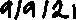 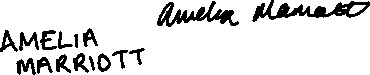 Print name:Print name:Print name:Date:Print name:Print name:DateEliminateRemove the hazard wherever possible which negates the need for further controlsIf this is not possible then explain whySubstituteReplace the hazard with one less hazardousIf not possible then explain whyPhysical controlsExamples: enclosure, fume cupboard, glove boxLikely to still require admin controls as wellAdmin controlsExamples: training, supervision, signagePersonal protectionExamples: respirators, safety specs, glovesLast resort as it only protects the individualLIKELIHOOD5510152025LIKELIHOOD448121620LIKELIHOOD33691215LIKELIHOOD2246810LIKELIHOOD11234512345IMPACTIMPACTIMPACTIMPACTIMPACTImpactImpactHealth & Safety1Trivial - insignificantVery minor injuries e.g. slight bruising2MinorInjuries or illness e.g. small cut or abrasion which require basic first aid treatment even in self-administered.  3ModerateInjuries or illness e.g. strain or sprain requiring first aid or medical support.  4Major Injuries or illness e.g. broken bone requiring medical support >24 hours and time off work >4 weeks.5Severe – extremely significantFatality or multiple serious injuries or illness requiring hospital admission or significant time off work.  LikelihoodLikelihood1Rare e.g. 1 in 100,000 chance or higher2Unlikely e.g. 1 in 10,000 chance or higher3Possible e.g. 1 in 1,000 chance or higher4Likely e.g. 1 in 100 chance or higher5Very Likely e.g. 1 in 10 chance or higher